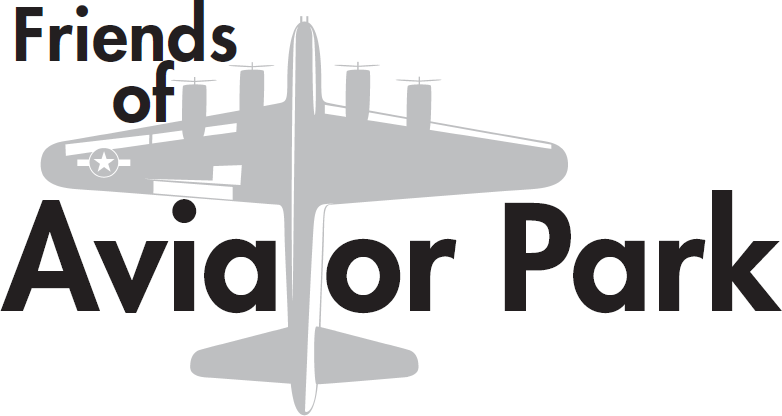 Friends of Aviator ParkMembership FormOur MissionThe Friends of Aviator Park is an association of friends, neighbors and organizations dedicated to the revitalization and preservation of Aviator Park for the benefit of the entire community and future generations.Our MembersOur members are part of the growth and stability of our neighborhood.  Your membership helps support our many initiatives, services, and activities that make us a strong, vibrant community. Most importantly, your participation can  help to ensure the vitality, strength, safety, and success of our wonderful neighborhood.Our Neighborhood AssociationBecome a member of FOAP.  All Logan Square residents, businesses, and institutions are welcome.Be in the know, Be connected, Be heard, Be involved –Belong to Friends of Aviator Park.  Join us!Friends of Aviator Park Board-------------------------------------------------------------------------------------------------------------------------------------------------------------------------------------------------Annual membership is payable by check to FOAP and runs July 1 – June 30.Mail checks to: FOAP Membership, ℅Wendy Blume, 117  N.. Lambert St, Philadelphia, PA 19103          		Residential						Commercial            ___ Household		$25.00	                        ___   Corporate Friend         $250            ___ Senior Citizen/Student	$10.00			___   Corporate  Booster      $500	___ Booster			$50.00				___ Patron			$100.00			I am interested in the following committee(s).___ Events			___ Beautification					___ Membership___ Other (please specify) ____________________________Name(s) ____________________________________________________________________________Address: ____________________________________________________________________________Email: ______________________________________  Phone: _________________________________Please include your Email address so that you can receive FOAP communications.